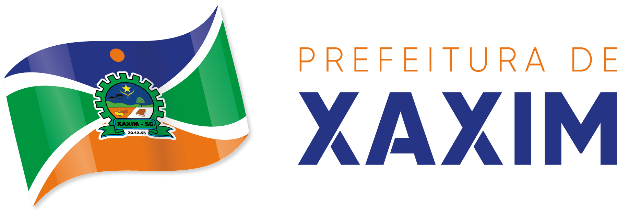 SECRETARIA MUNICIPAL DE EDUCAÇÃO E CULTURAEdital nº75/2023O Secretário Municipal de Educação e Cultura, no uso de suas atribuições e em conformidade com a Lei nº 128 de 28 de novembro de 2013, torna público, pelo presente Edital, as vagas para remoção, alteração e acesso dos professores da rede pública municipal de Xaxim. Do local, data e horário 1ª etapa Local: EBM Dom Bosco, Rua Luiz Lunardi, 278 – Centro/Xaxim/SC.Data: 09/12/2023Horário: 8 horas                13 horas Ordem do processo Preenchimento da carga horária dos professores que ficaram sem aula na redeRemoção Alteração Acesso       2ª etapaLocal: EBM Dom Bosco, Rua Luiz Lunardi – Centro/Xaxim/SC.Data: 11/12/2022Horário: 18 horasOrdem do processo Remoção Alteração Acesso Quadro de Vagas (a ordem da chamada seguirá conforme os quadros abaixo)Educação Física * para alteração observar o item 4.3  2.2  Artes * para alteração observar o item 4.3  2.3 Inglês * para alteração observar o item 4.3  2.4 Língua Portuguesa* para alteração observar o item 4.3  2.5 Matemática * para alteração observar o item 4.3  2.6 História * para alteração observar o item 4.3  2.7 Geografia* para alteração observar o item 4.3  2.8 Educação Infantil2.8.1 Educação Infantil Regente Complementar CEIM* para alteração observar o item 4.3  2.8.2 Educação Infantil Regente Complementar-escola* para alteração observar o item 4.3  2.9 Séries Iniciais 2.9.1  Séries Iniciais – ciências  Vagas de professoras readaptadas para alteração temporária conforme Artigo 10 da Lei complementar nº. 128/2013.3.1 Séries Iniciais  3.2 História Disposições finais 4.1 As normas que regem este edital estão em disposição com a Lei Complementar municipal de Xaxim nº. 128/2013 de 23 de novembro de 2013 e a Resolução do Conselho Municipal de Educação de Xaxim nº. 028/2021 de 09 de setembro de 2021;4.2 Para os professores de Educação Infantil e Séries Iniciais as vagas são ofertadas em carga horária de 20 horas ou 40 horas, não podendo dividir os planos;4.3 Para os professores de disciplinas específicas, os planos serão organizados juntamente com cada professor, respeitando o número de aulas de cada carga horária, ou seja, 32/33 aulas em um plano de 40 horas, 24 aulas em um plano de 30 horas, 15/16 aulas em um plano de 20 horas e 8/9 aulas em um plano de 10 horas;4.4 Para os professores que ficaram sem aula nas escolhas internas, será seguida a própria resolução de escolha interna que orienta o procedimento nos artigos 5º e 6º;4.5 Para a organização dos planos é necessário ter equilíbrio entre o número de aulas matutino e vespertino;4.6 Nas escolas a efetivação não ocorre em turno ou turma. No CEIM a efetivação não ocorre em turma, mas sim em turno específico;4.7 Para os professores de Educação Infantil efetivos em CEIM, que ficaram sem turma ou número de aulas, será respeitado o turno disposto na sua portaria de efetivação; 4.8 As vagas que surgirem a partir da remoção e acesso dos professores efetivos durante a primeira etapa serão ofertadas na segunda etapa, logo após o término da primeira etapa;4.9 As portarias de nomeação serão a partir de 01/02/2024;4.10  A vagas que ficarão disponíveis no final da primeira etapa, serão ofertadas em uma nova etapa, logo após a primeira etapa;4.11  Este Edital entra em vigor na data de sua publicação.Xaxim/SC, 05 de dezembro de 2023.GILDOMAR MICHELONSecretário Municipal De Educação E CulturaLocal Aulas e turno Profissional que assume vaga CEIM Emília Varnier 3 vespertino CEIM Prosperina Folle3 vespertino CEIM Mario Ferrazzo9 matutino + 9 vespertinoCEIM Justino de Almeida6 matutino + 6 vespertinoCEIM Recanto Encantado  9 matutino + 9 vespertinoEM Profª Dirce Dall’Agnol 3 matutino + 6 vespertinoEBM Santa Terezinha6 vespertinoEBM Custódio de Campos – municipalizada3 matutino + 6 vespertinoEBM Neusa Massolini – municipalizada 12 matutino + 12 vespertinoEEF Diadema 3 vespertinoCEIM Virgínia Ribolli 3 matutino + 6 vespertinoCEIM Dom Bosco – vaga apenas para o ano de 20243 vespertinoCEIM Jéssica Santin6 matutino + 18 vespertinoLocal Aulas e turno Profissional que assume vaga CEIM Mario Ferrazzo4 matutino + 4 vespertino CEIM Recanto Encantado 2 matutino + 2 vespertino EBM Justino de Almeida 4 matutino + 4 vespertinoCEIM Rosa Zambenedetti 2 matutino + 2 vespertinoEBM Custódio de Campos  Municipalizada 6 matutino + 8 vespertinoCEIM Jéssica Santin 4 matutino + 4 vespertinoEBM Santa Terezinha10 vespertinoEEF Diadema 6 vespertinoEBM Cecília Meireles2 matutino EBM Neusa Massolini – municipalizada 2 matutino + 4 vespertinoEBM Dom Bosco2 vespertino CEIM Dom Bosco – vaga apenas para o ano de 20242 matutino + 2 vespertinoCEIM Maria Batistella2 matutino + 2 vespertinoLocal Aulas e turno Profissional que assume vaga EBM Ari Lunardi 4 matutino + 4 vespertinoEBM Cecilia Meireles 1 matutino EEF Diadema 1 matutino + 6 vespertinoEBM Custódio de Campos 2 matutino + 2 vespertinoEM Dirce Dall’Agnol 3 vespertinoEBM Dom Bosco 2 vespertinoLocal Aulas e turno Profissional que assume vaga EBM Dom Bosco12 matutino EM Santa Terezinha16 matutino + 12 vespertino Local Aulas e turno Profissional que assume vaga EBM Dom Bosco4 vespertino  EBM Cecilia Meireles 16 matutinoCEJAX12 matutino + 12 noturno EBM Santa Terezinha 4 vespertinoEEF Diadema 16 matutinoLocal Aulas e turno Profissional que assume vaga EBM Dom Bosco3 vespertinoLocal Aulas e turno Profissional que assume vaga EBM Dom Bosco6 matutino Local Carga horáriaTurnoTipo de vagasProfissional que assume a vaga CEIM Emília Varnier20 horasIntermediário Excedente CEIM Emília Varnier20 horasIntermediário Excedente CEIM Virgínia Ribolli  - RC20 horasMatutino  Excedente CEIM Virgínia Ribolli 20 horasMatutino  Excedente CEIM Virgínia Ribolli20 horasIntermediário Excedente CEIM Virgínia Ribolli20 horasIntermediário Excedente CEIM Virgínia Ribolli20 horasIntermediário Excedente CEIM Virgínia Ribolli20 horasIntermediário Excedente CEIM Virgínia Ribolli20 horasIntermediário Excedente CEIM Rosa Zambenedetti - RC20 horasMatutino  Excedente CEIM Rosa Zambenedetti 20 horasIntermediário Excedente CEIM Rosa Zambenedetti 20 horasIntermediário Excedente CEIM Rosa Zambenedetti 20 horasIntermediário Excedente CEIM Rosa Zambenedetti 20 horasIntermediário Excedente CEIM Rosa Zambenedetti 20 horasIntermediário Excedente CEIM Rosa Zambenedetti 20 horasIntermediário Excedente CEIM Rosa Zambenedetti - RC20 horasVespertino Excedente CEIM Rosa Zambenedetti 20 horasVespertino Excedente CEIM Rosa Zambenedetti 20 horasVespertino Excedente CEIM Recanto Encantado - RC20 horasMatutino Excedente CEIM Recanto Encantado20 horasIntermediário Excedente CEIM Recanto Encantado20 horasIntermediário Excedente CEIM Recanto Encantado20 horasIntermediário Excedente CEIM Recanto Encantado20 horasIntermediário Excedente CEIM Recanto Encantado20 horasIntermediário Excedente CEIM Recanto Encantado – RC 20 horasVespertino Excedente CEIM Recanto Encantado20 horasVespertino Excedente CEIM Recanto Encantado20 horasVespertino Excedente CEIM Mário Ferrazzo20 horasIntermediárioExcedenteCEIM Mário Ferrazzo20 horasIntermediárioExcedenteCEIM Prosperina Folle20 horasIntermediário Excedente CEIM Prosperina Folle20 horasIntermediário Excedente CEIM Maria Batistela 20 horasIntermediário Excedente CEIM Jéssica Santin - RC20 horasMatutino Excedente CEIM Jéssica Santin20 horasMatutino Excedente CEIM Jéssica Santin20 horasMatutino Excedente CEIM Jéssica Santin20 horasIntermediário Excedente CEIM Jéssica Santin20 horasIntermediário Excedente CEIM Jéssica Santin20 horasIntermediário Excedente CEIM Jéssica Santin20 horasIntermediário Excedente CEIM Jéssica Santin20 horasVespertino Excedente CEIM Jéssica Santin20 horasVespertino Excedente CEIM Jéssica Santin20 horasVespertino Excedente CEIM Dom Bosco – vaga apenas para o ano de 202420 horasMatutino Excedente CEIM Dom Bosco – vaga apenas para o ano de 202420 horasMatutino Excedente CEIM Dom Bosco – vaga apenas para o ano de 202420 horasIntermediário Excedente CEIM Dom Bosco – vaga apenas para o ano de 202420 horasIntermediário Excedente CEIM Dom Bosco – vaga apenas para o ano de 202420 horasVespertino Excedente CEIM Dom Bosco – vaga apenas para o ano de 202420 horasVespertino Excedente EBM Neusa Massolini 20 horasMatutino  Excedente Local Aulas e turno Profissional que assume vaga CEIM Jéssica Santin  8 matutino + 8 vespertino CEIM Dom Bosco – vaga apenas para o ano de 20248 matutino + 8 vespertinoLocal Aulas e turno Profissional que assume vaga EBM Custódio de Campos – municipalizada 3 matutino EBM Gomes Carneiro - municipalizada3 matutino +3 vespertino Local Carga horáriaTurnoTipo de vagasProfissional que assume a vaga EBM Neusa Massolini – municipalizada 20 horasVespertino Excedente EBM Custódio de Campos – municipalizada 20 horasMatutino Excedente EBM Gomes Carneiro – municipalizada 20 horasVespertinoExcedente EBM Gomes Carneiro – municipalizada 20 horasVespertinoExcedente EBM Santa Terezinha20 horasVespertino Excedente EBM Santa Terezinha20 horasVespertino Excedente EM Profª Dirce Dall’Agnol20 horasVespertino Excedente Local Aulas e turno Profissional que assume vaga EBM Custódio de Campos – municipalizada9 matutino + 15 vespertino EBM Gomes Carneiro – municipalizada 3 vespertinoEBM Dom Bosco 15 matutino EBM Santa Terezinha3 vespertinoEEF Diadema3 matutino + 12 vespertinoLocal Carga horáriaTurnoTipo de vagasProfissional que assume a vaga EBM Dom Bosco20 horasVespertinoVinculada Solange Rauber EBM Dom Bosco20 horasMatutinoVinculada Solange Rauber EBM Ari Lunardi20 horasMatutinoVinculada Eliane Vera Lunardi   EBM Ari Lunardi20 horasVespertinoVinculada Eliane Vera Lunardi  EBM Santa Terezinha20 horasMatutinoVinculada Adriana Giachini    Local Carga horáriaTurnoTipo de vagasProfissional que assume a vaga EBM Ari Lunardi3 matutino + 3 vespertinoMatutino/vespertinoVinculada Claudia de Marco 